Уважаемые коллеги!	Областная организация «Общероссийского  Профсоюза образования», в рамках реализации областного проекта «Отдыхаем в России», начинает формирование оздоровительных групп на отдых в пансионаты Черноморского побережья: пансионат «Ставрополец» (г.Новороссийск), пансионаты «ШИК» и «ТАТЬЯНА» (г.Севастополь).	Просим вас до 15 мартат.г. предоставить списки лиц, являющихся членами Профсоюза, а также членами семьи работников образования, желающих воспользоваться нашим предложением.	Заявка должна быть составлена по следующей форме:	Просим вас обратить внимание и довести до сведения членов Профсоюза данную информацию:	Пансионат «Ставрополец» (г.Новороссийск):	1. – поезд №470 – Саратов – Новороссийск	   - отправление из г. Саратова 25.06. в 22.30	   - прибытие в Новороссийск 27.06. в 5.55	- Отправление из г.Новороссийска (поезд №340) 04.07. в 12.55	- Прибытие в г. Саратов 05.07. в 19.00	2.Стоимость ж\д билетов:	- плацкарт – взрослый – 2915 руб.			- детский (от 5 до 10 лет) – 1600 руб.	- Купе – взрослый: - нижняя полка 		-	4300 руб.   - верхняя полка		-	2800 руб.	3.Стоимость путевки:	- взрослой		-	11000 руб.	- детской		-	с 3 до 7 лет 	-	бесплатно					с 8 до 10 лет	-	8700 руб.	II.Пансионаты «ШИК и «ТАТЬЯНА» (г.Севастополь)	1.поезд №142-Е	- отправление из г.Саратова 	-	27.06.  в 5.51	- прибытие в г.Симферополь – 28.06.   в 15.40Поезд №142-С	- отправление из Симферополя   с 05.07. на 06.07. -   в 1.15	- прибытие в Саратов 	- 07.07.    в 11.40	2.Стоимость ж\д билета	- плацкарт: - взрослый		-	3760 руб.			- детский (от 5 до 10 лет)	-	1880 руб.	- купе: взрослый 		-	верхняя полка	-	5625 руб.					-	нижняя полка	-	6120 руб.	3.Стоимость путевки в пансионат «Татьяна»:	- взрослой		-	8800 руб.	- детской: - до 3 лет 	-	бесплатно, без  предоставления места		        - с 3-х лет до 12 лет	-	4400 руб.	4.Стоимость путевки в пансионат «ШИК»	- взрослой 	-	1200 в сутки – 8 суток – 9600 руб.	- детской: до 3-лет – бесплатно, без предоставления места;		        - с 3-х лет до 12 лет 	-	4800 руб.	Денежные средства за путевки внести в обком Профсоюза до 01.05.2021 г.	По вопросам приобретения ж\д билетов обращаться по тел.8-902-040-60-80 Михеева Елена Анатольевна По вопросам оплаты  путевок обращаться потел.8-845-2(26-48-80) Капитолина Сергеевна8-927-152-60-49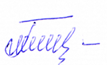 Председатель 							Н.Н.Тимофеев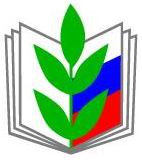 ОБЩЕРОССИЙСКИЙ ПРОФСОЮЗ ОБРАЗОВАНИЯСАРАТОВСКАЯ ОБЛАСТНАЯ ОРГАНИЗАЦИЯ ПРОФЕССИОНАЛЬНОГО СОЮЗА РАБОТНИКОВ НАРОДНОГО ОБРАЗОВАНИЯ И НАУКИ РОССИЙСКОЙ ФЕДЕРАЦИИ(САРАТОВСКАЯ ОБЛАСТНАЯ ОРГАНИЗАЦИЯ «ОБЩЕРОССИЙСКОГО ПРОФСОЮЗА ОБРАЗОВАНИЯ»)410029, г. Саратов, ул. Сакко и Ванцетти, д.55
тел.: +7 (8452) 26-00-97,https://www.sarprof.ru, e-mail:obkomobr@gmail.comОКПО 0002635406ОГРН 1026400002661,ИНН/КПП6450011405/645401001Председателям районных, городских, первичных организаций Профсоюза
10 марта 2021 г. № 107На № ________ от ________________Председателям районных, городских, первичных организаций ПрофсоюзаОб организации семейного отдыха и оздоровления в пансионатах Черноморского побережья№№Ф. И. О.Число, месяц и год рожденияСерия и номер паспорта или свид-во о рожд.ребенка№ мобильного телефонаВид используемого транспорта (автомобиль или ж\д транспорт)